                                  RAMPS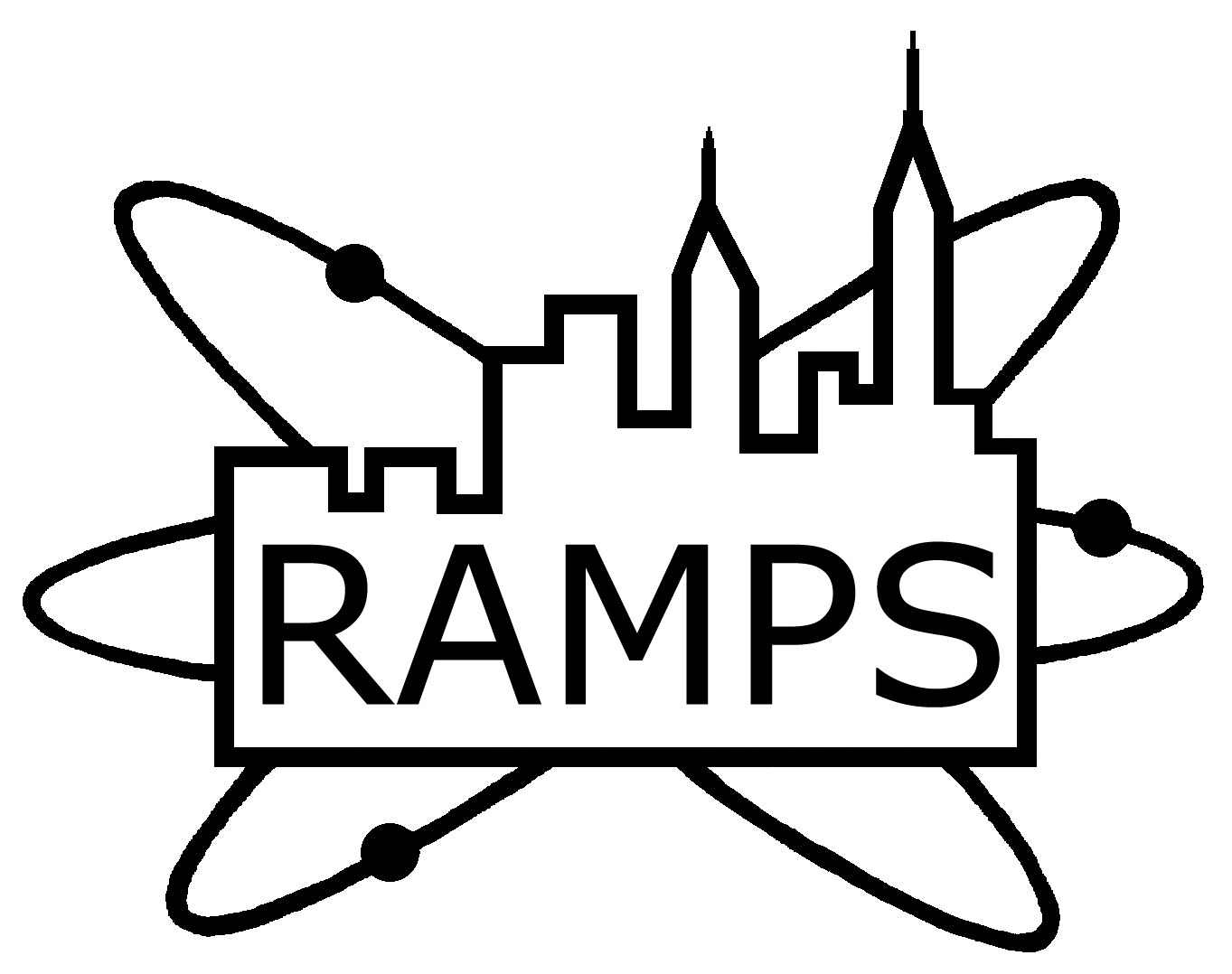 Radiological and Medical Physics Society of New York, Inc.Memorial Sloan-Kettering Cancer Center, 1275 York Avenue, New York, NY 10065(212) 639 - 5169MEETING ANNOUNCEMENTThe Neglected Side of the Coin: Quantitative Risk-Benefit Analysis in Diagnostic ImagingSPEAKER:Pat Zanzonico, PhDDepartment of Medical Physics
Memorial Sloan-Kettering Cancer Center
New York, NYMemorial Sloan-Kettering Cancer Center – M-1071275 York Ave, New York, NYTuesday, March 31, 2015Coffee and Cookies at 6:00 PMPresentation Commences at 6:30 PMEducational Objectives:To understand basis of quantitatively expressing the benefit as well as the risk of diagnostic imaging procedures.To understand the limitations associated with estimation of the radiogenic risk of such procedures.To critically evaluate the proprietary of diagnostic “dose tracking” in patient management.To critically evaluate possible regulatory limits on patient doses in diagnostic imaging.RAMPS Board Meeting: 5:00-6:00PM, MSKCC: Library S-1134B (Schwartz Building). All members are welcome to attend.Dinner at nearby restaurant @ 8:00PM, $20 pre-paid via PayPal ($25 at the door) for everyone, free for the speaker.CAMPEP credits: 1.0 MPCEC hours was applied to CAMPEP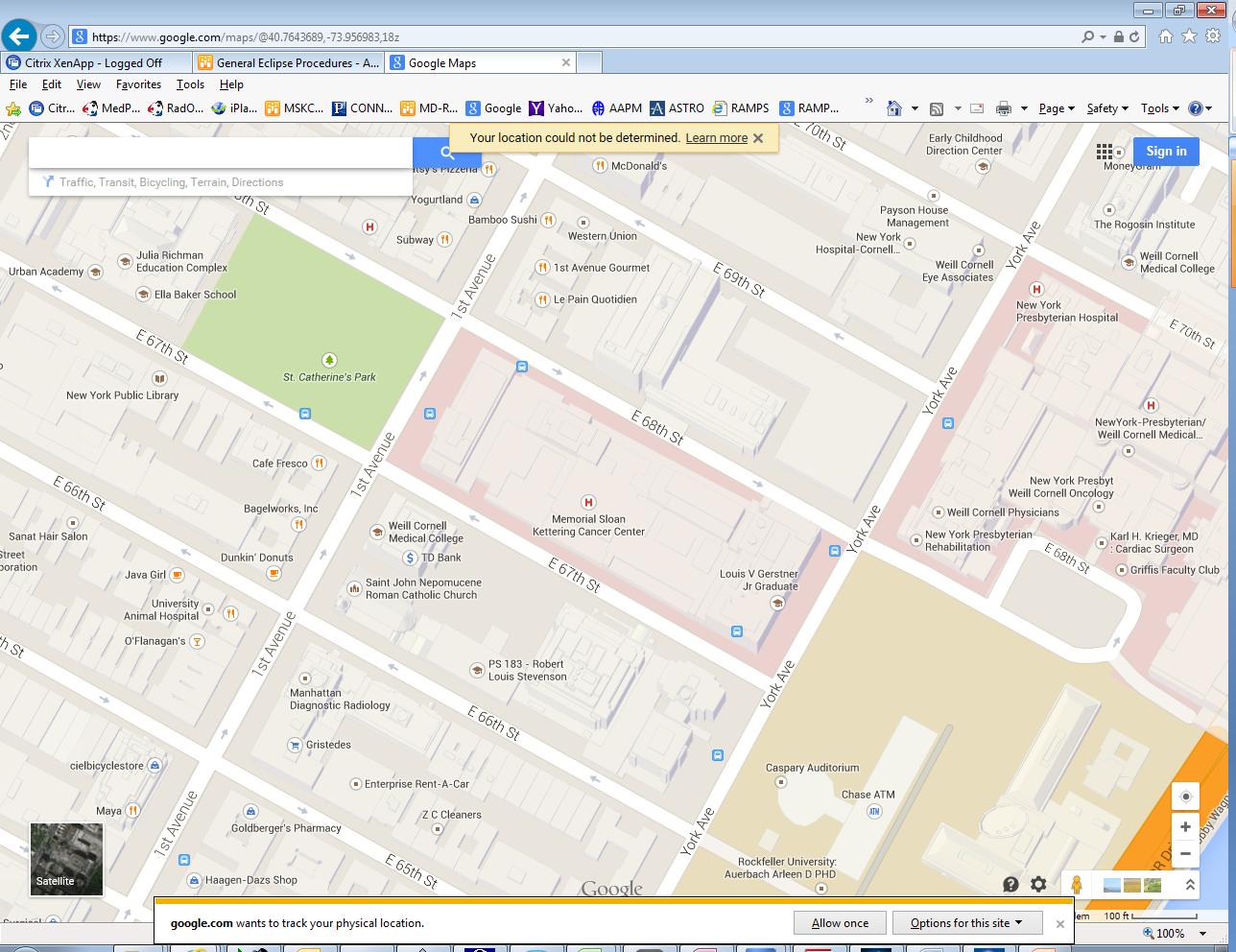 By SubwayTake the #6 train to East 68th Street. Walk four blocks east to First Avenue, or take the M66 bus eastbound to York Avenue.By BusTake the M31 to the East 67th Street stop, directly in front of Memorial Hospital. (The M31 operates north and south on York Avenue, and across town on 57th Street.) Take M15 north bound to First Avenue and 67 Street stop. Take M15 south bound to Second Avenue and 68 Street. Walk two blocks east to York Avenue.By CarApproaching from South of East 68th Street, take the FDR Drive northbound to the 61st Street exit. Make right onto York Avenue.Approaching from North of East 68th Street, take the FDR Drive southbound to the 71st Street exit. Make left onto York Avenue.